ANEXO 1.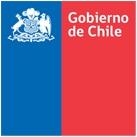 Servicio de Salud IquiqueSubdirección de Gestión y desarrollo de las Personas           		________________________________________JEFE CAPACITACION ESTAB. CORRESPa) Años en la Planta: Experiencia Calificada en el Estamento Profesional, en calidad de Titular y Contrata (50%)b) Años en el grado: Los años completos de servicio en el Grado (30%)c) Años en otras Instituciones de Salud (20%)_________________________________________________FIRMA Y TIMBRE JEFE DE PERSONAL ESTAB. CORRESP.____________________________________________FIRMA Y TIMBRE JEFE DE PERSONAL ESTAB. CORRESP.________________________________FIRMA FUNCIONARIO POSTULANTERECEPCIONRECEPCIONNombreFechaTIMBRETIMBREFORMULARIO UNICO DE POSTULACION Y ANTECEDENTESConcurso Interno de Promoción Planta ProfesionalIDENTIFICACIONIDENTIFICACIONRUTAPELLIDO PATERNO-MATERNO-NOMBRECORREO ELECTRÓNICO (OBLIGATORIO)CORREO ELECTRÓNICO (OBLIGATORIO)GRADOCALIDAD JURIDICATITULARCOD. ESTABLECIMIENTODESCRIPCIÓN ESTABLECIMIENTO1.-  FACTOR CAPACITACION PERTINENTE                                                                        Ponderación 25%Horas de Capacitación (50%)Horas Perfeccionamientos (50%)2.-  FACTOR EXPERIENCIA CALIFICADA (años completos al 01/07/2021)                    Ponderación  25%AÑOSMESESDIASAÑOSMESESDIASAÑOSMESESDIAS3.-  FACTOR EVALUACIÓN DEL DESEMPEÑO                                                                     Ponderación 25%Calificación último período4.-  FACTOR APTITUD PARA EL CARGO                                                                             Ponderación 25%Años de titulación